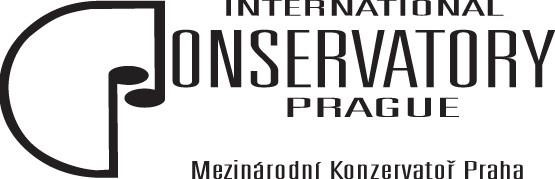 Otázky k absolutoriu – Odborná teorieobor Hudebně dramatické umění, zaměření Múzická a mediální studia, školní rok 2023/20241. Technologické aspekty a rozdíly filmového a televizního snímání Televize versus film a mediální prolínání obou.Umění nejstarších starověkých civilizací, první starověké státy – Mezopotámie, Egypt a jejich umění 2. Aristotelova Poetika. Vysvětlení expozice, kolize, krize, peripetie, katastrofy    a katarze.Umění egejské oblasti – Minojská kultura, Mykény, antické Řecko3. Základní kompoziční pravidla fotografie. Pojem zlatý řez a středová kompozice. Mise-en-scéna ve filmu. Definice a jednotlivé složky.Etruská kultura, umění antického Říma.4. Spolupráce režijní a kameramanská. Technický scénář a přispění obou složek k jeho tvorbě.Raně středověké umění 5. Rozdíly mezi divadelní a filmovou produkcí a styčné body obou.Velká Morava a umění raného přemyslovského státu (do r. 1000)6. Technické aspekty snímací obrazové techniky. Clona, expozice.Románské umění, Románské umění v Čechách a na Moravě, hlavní charakteristika slohu a hlavní památky7. Distribuce audiovizuálních děl. Televize, kino, placená televize, internetové platformy. Přenosy a záznamy divadelních představení. Klady a zápory.Gotické umění v Evropě, hlavní charakteristika slohu a hlavní památky8. Sociální sítě a jejich užití v praktickém životě. Informace a dezinformace.Gotika v Čechách a na Moravě, hlavní charakteristika slohu a hlavní památky9. Současnost a budoucnost veřejnoprávních médií. Využití sociálních sítí, komentář, analýza.Italská renesance, zrození renesance, hlavní charakteristika slohu, hlavní osobnosti italské renesance10. Tiskový zákon. Práva a povinnosti nakladatelů a autorů.Záalpská renesance, základní charakteristika, přední osobnosti záalpské renesance11. Svícení, obrazové a zvukové efekty v audiovizuálním díle.Renesance v českých zemích, renesanční zámek, hlavní památky české renesance12. Jednotlivé fáze vývoje audiovizuálního díla, práva k audiovizuálnímu dílu, od námětu po finální verzi scénáře.Manýrismus a umění na dvoře Rudolfa II.13. Charakter versus zápletka v dramatu a scénáři audiovizuálního díla.Evropské baroko a rokoko hlavní charakteristika, osobnosti barokního umění, hlavní památky14. Etapa československé kinematografie let 1948 - 1960. Profily klíčových tvůrců, charakteristika tzv. budovatelského filmu. Kauzy výjimečných titulů daného období.Barokní umění v českých zemích, hlavní charakteristika slohu a památky15. Kinematografická Československá nová vlna šedesátých let minulého století. Výrazná díla a autoři.Klasicismus a empir, klasicismus v českých zemích16. Historie a současnost českého animovaného filmu. Umělá inteligence ve fotografii a filmu.Romantismus a realismus, hlavní charakteristika slohů, umělci a hlavní památky17. Aspekty tzv. kolektivního a individuálního psaní v audiovizi. Výhody a nevýhody.Historizující slohy v architektuře 19. století – novogotika, novorenesance18. Zvuková a světelná technika v divadle, moderní divadelní scénografie a nové divadelní výzvy.Impresionismus a počátky moderního umění – Neoimpresionismus, Postimpresionismus19. Kamenná divadla a divadla malých forem v Čechách. Dějiny a současnost, pouliční produkce.České umění 19. století, Národní obrození v umění, generace Národního divadla20. Kostým a rekvizity napříč divadelním a filmovým světem. Využití techniky a moderních výrazových prostředků.Secese, secese v českých zemích21. Agenturní zastoupení umělců pracujících v médiích.Avantgardní směry 1. poloviny 20. století – fauvismus, kubismus, futurismus, expresionismus, symbolismus, abstraktní malba, ad.22. Zásady a pravidla komunikace. Komunikační strategie. PR agentury, reklamní agentury a jejich činnost. Mediální marketing.Meziválečné umění – dadaismus, surrealismus23. Investigativní žurnalistika. Rešerše. Zdroje. Komunikace s veřejnou správou a orientace v otevřených datech.Český kubismus a surrealismus (tj. artificialismus)24. Základní pravidla vystupovaní ve veřejném prostoru a úkoly a výzvy moderace.Vývoj umění po 2. světové válce – popart, akční malba, op-art, kinetické umění, land art, performance, happening, ad.25. Zvukové a obrazové trendy současnosti v audiovizuální sféře. Střihová skladba jakožto určující složka sdělení.Současné umění – tendence v současném umění, multimediální tvorba, hlavní osobnosti současné umělecké scényZpracovala							            SchválilMgr. Eva Papoušková					                        JUDr. Emil ŠčukaPedagog předmětu			                                               Ředitel konzervatoře	